        МАОУ ДОД д\с « Сказка» корпус « Ручеек»Конспект образовательной деятельности для детей  младшей группы“Великий праздник День Победы”	Воспитатель:Чиркова.О.А.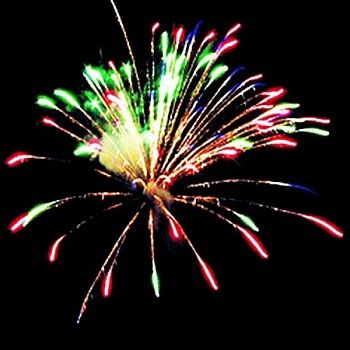 Цель:  Познакомить младших детей с праздником .Создать условия для формирования у детей знаний о великом празднике « Дне Победы»Задачи:
1. Формировать у детей первоначальные сведения о Великой Отечественной Войне и о празднике «День Победы».
2. Развивать умение рисовать, побуждать детей к совместной деятельности.
3. Воспитывать у детей гордость и уважение к ветеранам ВОВ, памятникам, посвященным ВОВ, чувство гордости за Родину.Ход занятия:Знакомство с историей праздника.Показать детям картинки, как   на нашу родину ранним июньским днем вторглись враги, в лице фашистской Германии, они убивали людей, сжигали их дома, хотели лишить нас родного дома. Весь народ поднялся на защиту Родины, и наша армия, и женщины, и старики, даже дети. Взрослым и детям, было очень трудно во время Великой Отечественной войны, в которой участвовали ваши прадедушки и прабабушки. Трудной, тяжелой и страшной была эта война, много людей погибло в ней. Но армия с помощью народа победила врагов, вторгнувшихся на нашу землю, и прогнала их из России, а потом и из других стран. День, когда закончилась война – 9 мая 1945 года - наши доблестные воины прогнали фашистов и сами пришли к Берлину. И тех пор каждый житель нашей страны, жители других стран отмечают этот праздник.
Много стихов и рассказов написали об их подвигах писатели и поэты.Хоть ещё мы и малы,
Садик посещаем,
Главный праздник всей страны
Мы отлично знаем.

В час, когда вокруг сирень,
И цветут тюльпаны,
Отмечают важный день
Наши ветераны.

День Победы от войны
Стал освобождением.
Бывшим воинам навек
Наше уважение.
Наш народ мужественно сражался и победил. Но не все дожили до Великой Победы. И с каждым годом все меньше остается участников войн, так как много лет прошло со дня Победы. Наше правительство заботиться о своих героях, помогает им. Вы тоже должны с уважением и благодарностью относиться к участникам войны и ко всем пожилым людям.
В День Победы по всей нашей стране организуются праздничные парады.Ветераны войны, военные, студенты и учащиеся школ маршируют по главным площадям городов.Знакомство детей с памятниками, посвященным дню Победы.Чтобы никто не забыл доблестных героев и их подвиги, по всей стране было сооружено много памятников в память о героях войны. 
Также в этот день люди возлагают к военным памятникам венки и цветы. Обычно их приносят к «Вечному огню», который горит в каждом городе, чтобы люди никогда не забыли о том, как страшна война.Дети возлагают цветочки к макету памятника нашим героем. Макет-памятника нашего села.Заканчивается день Победы праздничным салютом.Прямо в небо пушки бьют.
    Это - праздничный салют.
    Бах, ба, бах! И бух, бу, бух!
    Аж, захватывает дух.
    В небе вспыхнула звезда.
    Вот так чудо! Вот так да!
    А вокруг неё цветы
    Небывалой красоты.Знакомство с праздничным салютом и демонстрация способа рисования салютаИ мы сегодня нарисуем салют, в честь праздника 9 мая. Чтобы всегда был мир на нашей земле.П усть будет мир
Пусть небо будет голубым,  
Пусть в небе не клубится дым, 
Пусть пушки грозные молчат
И пулеметы не строчат, 
Чтоб жили люди, города.  
Мир нужен на земле всегда.Релаксация.Ребята, с каким праздником мы сегодня познакомились? 
Какие памятники, посвященные Дню Победы, есть у нас в селе? 
Чем заканчивается день победы? Что мы с вами рисовали?